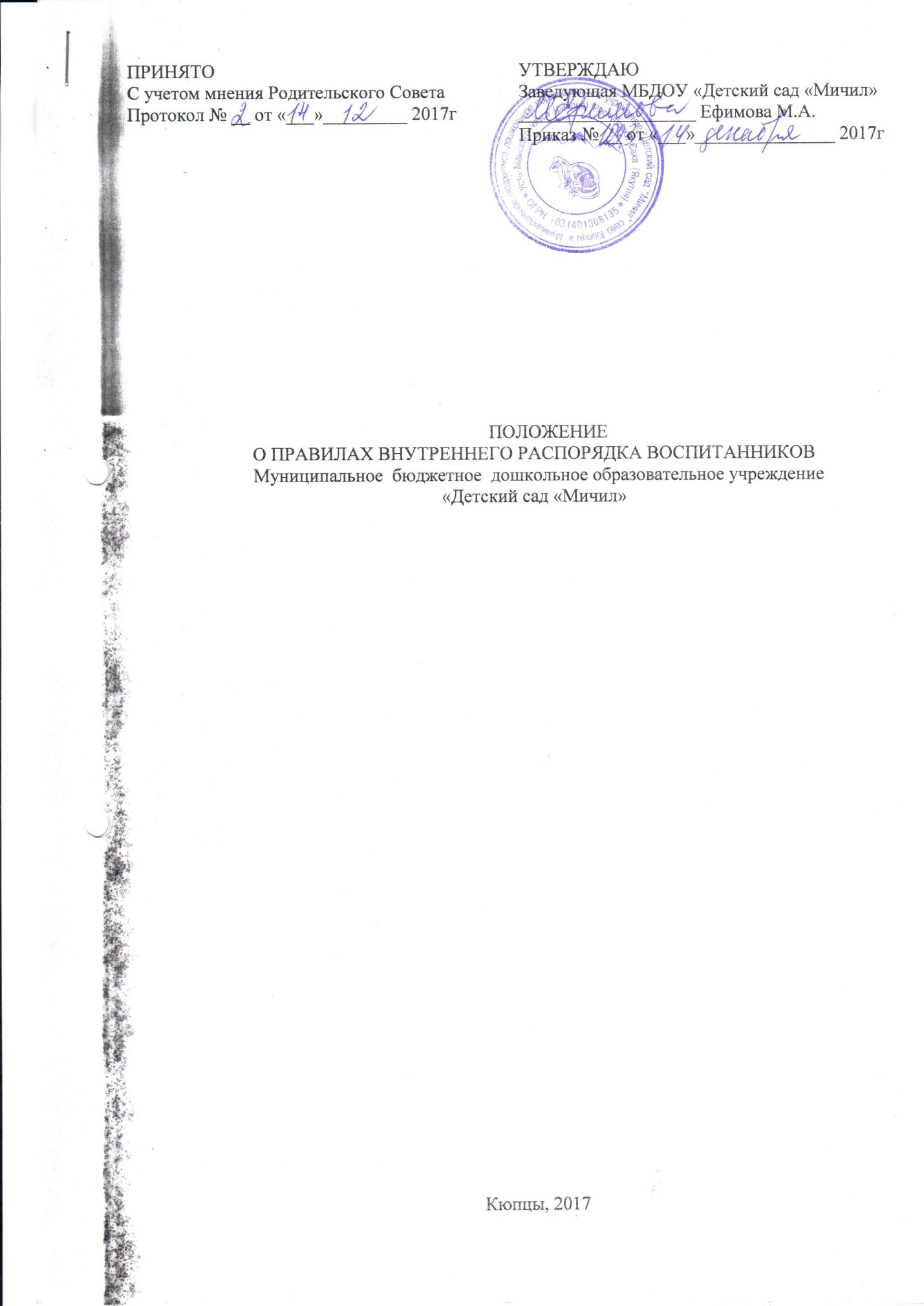 Общие положения      1.1. Настоящие Правила внутреннего распорядка воспитанников (далее – Правила)   МБДОУ «Детский сад «Мичил» с. Кюпцы Усть-Майского района Республики Саха (Якутия) (далее – ДОУ) разработаны в соответствии с Федеральным законом от 29 декабря 2012г. № 273-ФЗ «Об образовании в РФ», приказом  Минобрнауки РФ от 30 августа от 30 августа № 1014 «Об утверждении порядка организации и осуществления образовательной деятельности по основным общеобразовательным программам и образовательным программам дошкольного образования», СанПин 2.4.1.3049-13, Уставом учреждения, с учётом мнения Родительского Совета.          1.2. Настоящие Правила регулируют режим организации образовательного процесса, права и обязанности воспитанников и их родителей (законных представителей).        1.3. Настоящие Правила утверждены с учётом мнения Родительского Совета  (законных представителей) воспитанников.        1.4. Дисциплина в ДОУ поддерживается на основе уважения человеческого достоинства воспитанников и работников. Применение физического и (или) психического насилия по отношению к воспитанникам не допускается.        1.5. Настоящие Правила обязательны для исполнения всеми воспитанниками ДОУ и их родителями (законными представителями).        1.6. Текст настоящих Правил размещается на официальном сайте ДОУ в сети Интернет.  Режим образовательного процесса        2.1.   ДОУ работает в режиме пятидневки.        2.2. Режим дня воспитанников составляется в соответствии с требованиями СанПин 2.4.1.3049-13  и утверждается приказом заведующего.         2.3. Приём детей в группы начинается с 8.00 часов.          2.4. Образовательный процесс в ДОУ осуществляется в соответствии с СанПин 2.4.1. 3049-13 и локальным актом ДОУ «Режим занятий воспитанников»:- продолжительность учебного года с 1 сентября по 31 мая;- каникулярный период – первая неделя в середине  учебного года;- летний оздоровительный период с 1 июня по 31 августа;          2.5. Непосредственно-образовательная деятельность начинается в 9.00, опоздания на непосредственно-образовательную деятельность недопустимы.          2.6. Расписание непосредственно-образовательной деятельности (НОД) составляется в соответствии с требованиями СанПин.         2.7. Продолжительность ежедневных прогулок составляет 3-4 часа. Продолжительность прогулки  определяется в ДОУ в зависимости от климатических условий. При температуре воздуха ниже минус 15 С и скорости ветра 7 м/с продолжительность прогулки сокращается.          2.8. Прогулки организуются 2 раза в день: в первую половину дня и во вторую половину – после дневного сна или перед уходом детей домой.          2.9. При организации режима пребывания детей в группах организуется четырехразовый приём пищи (завтрак, второй завтрак, обед, полдник) с интервалом 3-4 часа и дневной сон, продолжительностью 2-2,5 часа.         2.10. Питание воспитанников осуществляется в соответствии с примерным десятидневным меню, утвержденным приказом заведующего ДОУ.Права и обязанности воспитанников и их родителей (законных представителей)3.1.Воспитанники имеют право на:3.1.1. предоставление условий для разностороннего развития с учетом возрастных и индивидуальных особенностей, в том числе получение социально-педагогической и психологической помощи, бесплатной психолого-медико-педагогической коррекции;3.1.2. посещение кружковых занятий, организованных в рамках реализации приоритетных направлений деятельности ДОУ;3.1.3. уважение человеческого достоинства, защиту от всех форм физического и психического насилия, оскорбления личности, охрану жизни и здоровья;3.1.4. свободное выражение собственных взглядов и убеждений;3.1.5. каникулы в соответствии с календарным графиком (п.2.1-2.4. настоящих Правил);3.1.6. перевод в другую образовательную организацию, реализующую образовательную программу дошкольного образования;3.1.7. бесплатное пользование учебными пособиями, средствами обучения и воспитания в пределах федеральных государственных требований;3.1.8. пользование в установленном порядке лечебно – оздоровительной инфраструктурой, объектами культуры и объектами спорта ДОУ;3.1.9. развитие своих творческих способностей и интересов, включая участие в конкурсах, олимпиадах, выставках, смотрах, физкультурных и спортивных мероприятиях;3.1.10. поощрение за успехи в учебной, спортивной, творческой деятельности;3.1.11. благоприятную среду жизнедеятельности.3.2. Воспитанники обязаны:3.2.1. добросовестно осваивать образовательную программу, выполнять задания, данные педагогическими работниками в рамках реализуемой основной общеобразовательной программы ДОУ;3.2.2. уважать честь и достоинство других воспитанников и работников ДОУ;3.2.4. бережно относиться к имуществу ДОУ.3.2.5. находиться в детском саду в сменной обуви, иметь опрятный и ухоженный внешний вид, при организации непосредственно-образовательной деятельности по музыкальному и физическому развитию присутствовать в специальной форме одежды и обуви.3.3.Воспитанникам запрещается:3.3.1. приносить, передавать, использовать острые, режущие, стеклянные предметы, а также мелкие предметы (бусинки, пуговицы и т.п.), таблетки и другие лекарственные средства, жевательную резинку и другие продукты питания (конфеты, печенье, напитки и т.д.);3.3.2. приносить, передавать, использовать любые предметы и вещества, могущие привести к взрывам, возгораниям и отравлению;3.3.3. применять физическую силу в отношении других воспитанников. Поощрения воспитанников4.1. За успехи в учебной, спортивной, творческой деятельности к воспитанникам могут быть  применены следующие виды поощрений:4.1.1. объявление благодарности воспитаннику;4.1.2. направление благодарственного письма родителям (законным представителям) воспитанника;4.1.3. награждение почетной грамотой и (или) дипломом.4.2. Процедура применения поощрений:4.2.1. объявление благодарности воспитаннику, объявление благодарности законным представителям воспитанника, направление благодарственного письма по месту работы родителей могут применять все педагогические работники детского сада при проявлении воспитанником активности с положительным результатом;4.2.2. награждение почётной грамотой (дипломом) может осуществляться  администрацией ДОУ по представлению воспитателя и (или) иного педагогического работника за особые успехи, достигнутые воспитанником в образовательном процессе.Защита прав воспитанников5.1. В целях защиты прав воспитанников их родители (законные представители) самостоятельно или через своих представителей вправе:- направить в органы управления ДОУ обращение о нарушении и (или) ущемлении ее работниками прав, свобод и социальных гарантий воспитанников;           - использовать не запрещенные законодательством РФ иные способы защиты своих прав и законных интересов.